Конспект НОД с детьми средней группы оздоровительной направленности			Тема:» День зубной Феи»Цель: уточнить и закрепить знания детей о полезных и вредных продуктов для зубов, о зубной пасте и зубной щетки как о средствах гигиены.Задачи: Познакомить детей со строением зуба. Закрепить правила гигиены зубов( как правильно чистить зубы, и сколько раз в день.Воспитывать  бережное отношение к сохранению здоровья зубов.Оборудование: картинки или фотографии с улыбками людей, с изображением челюстей различных животных и человека; ноутбукПредварительная работа: проведение культурно-гигиенических процедур, просмотр презентации правильный уход за зубами.1. Сюрпризный момент.Под музыку входит Зубная Фея, здоровается с детьми.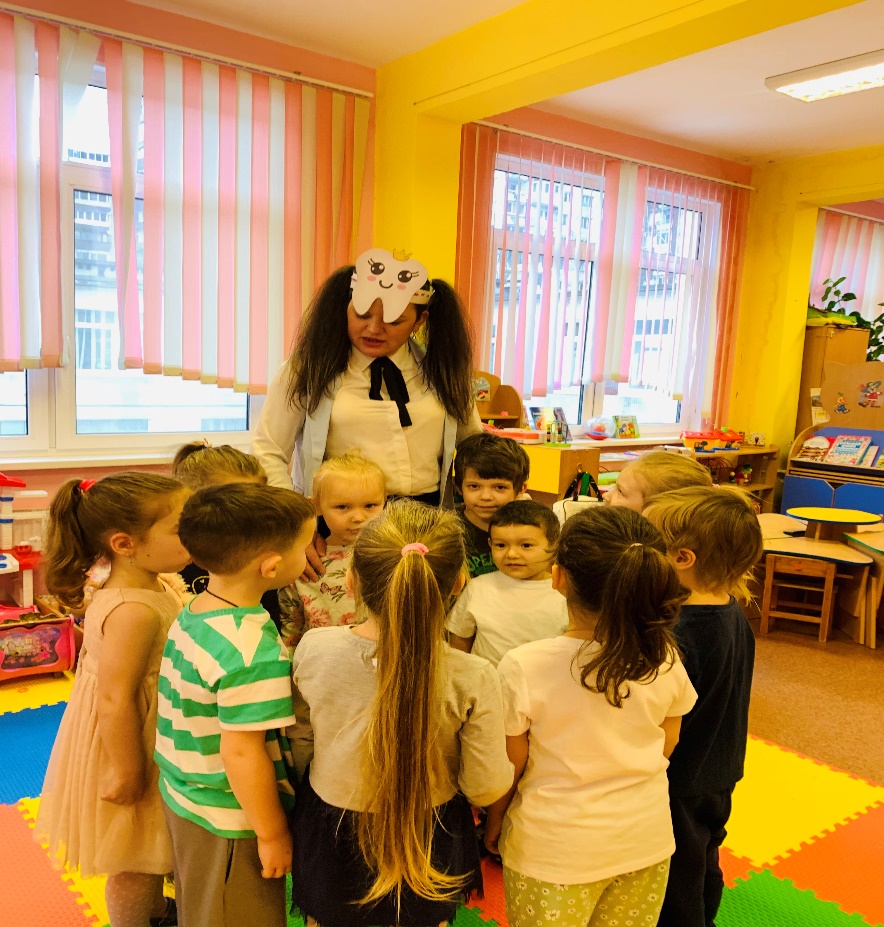 Фея: Дети, а вы знаете кто я такая?Дети: Дааа, Зубная феяЗубная Фея: Меня зовете вы тогда	Когда говорите зубику «Пока»	И выпав, вы его кладете под подушку,	И просите меня подружку	 Принести вам новый зубик.Фея: Вы узнали меня?Дети: ДаФея: А давайте с вами поиграем в игру «Вредные и полезные продукты для наших зубов . Вот у меня 2 картинки на одной изображены полезные продукты, а на другой картинке вредные продукты. Я вам показываю вредные продукты, а вы подходите по одному и показываете мне полезные продукты.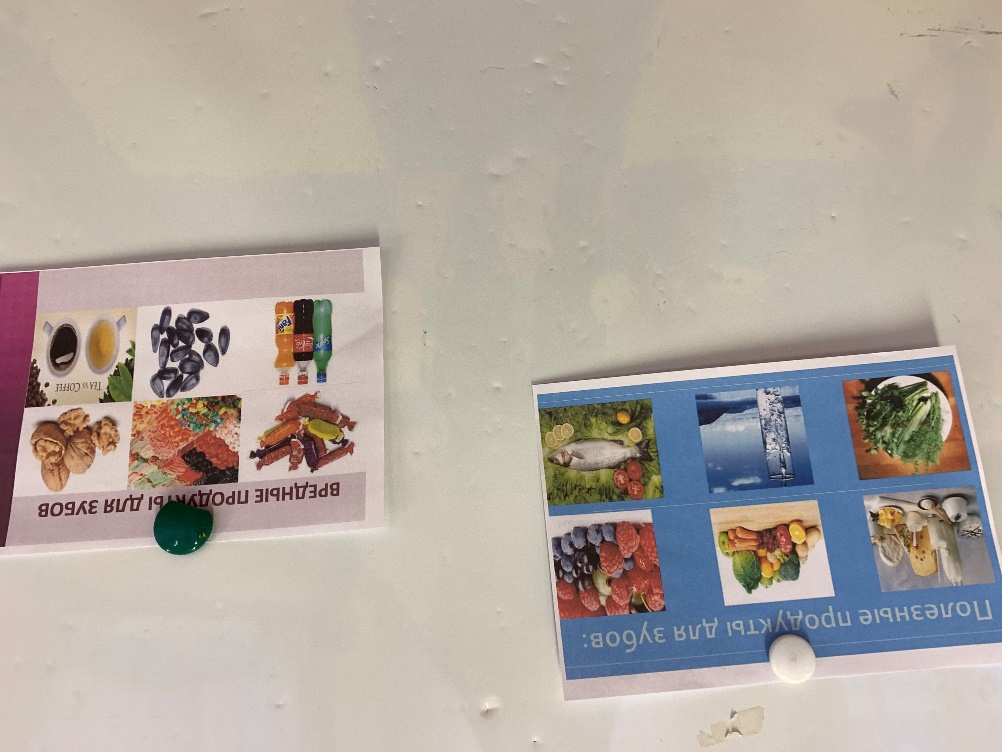 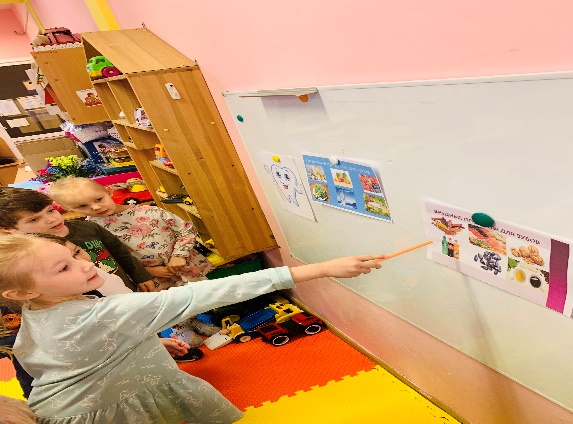 Фея: Ребята, а вы знаете кто такой врач стоматолог?Дети: (Ответы детей) Это врач который лечит зубки!Фея: Правильно! Молодцы! Какие вы умные!! Все знаете!А сколько раз нужно в день чисть зубы?Дети: (Ответы детей) 2 раза в день утром и вечеромФея: Молодцы! Правильно!	Фея: Чтобы наши зубки были здоровыми, нужно  соблюдать правила гигиены полости рта, а может нам в этом демонстрационная картинка челюсти.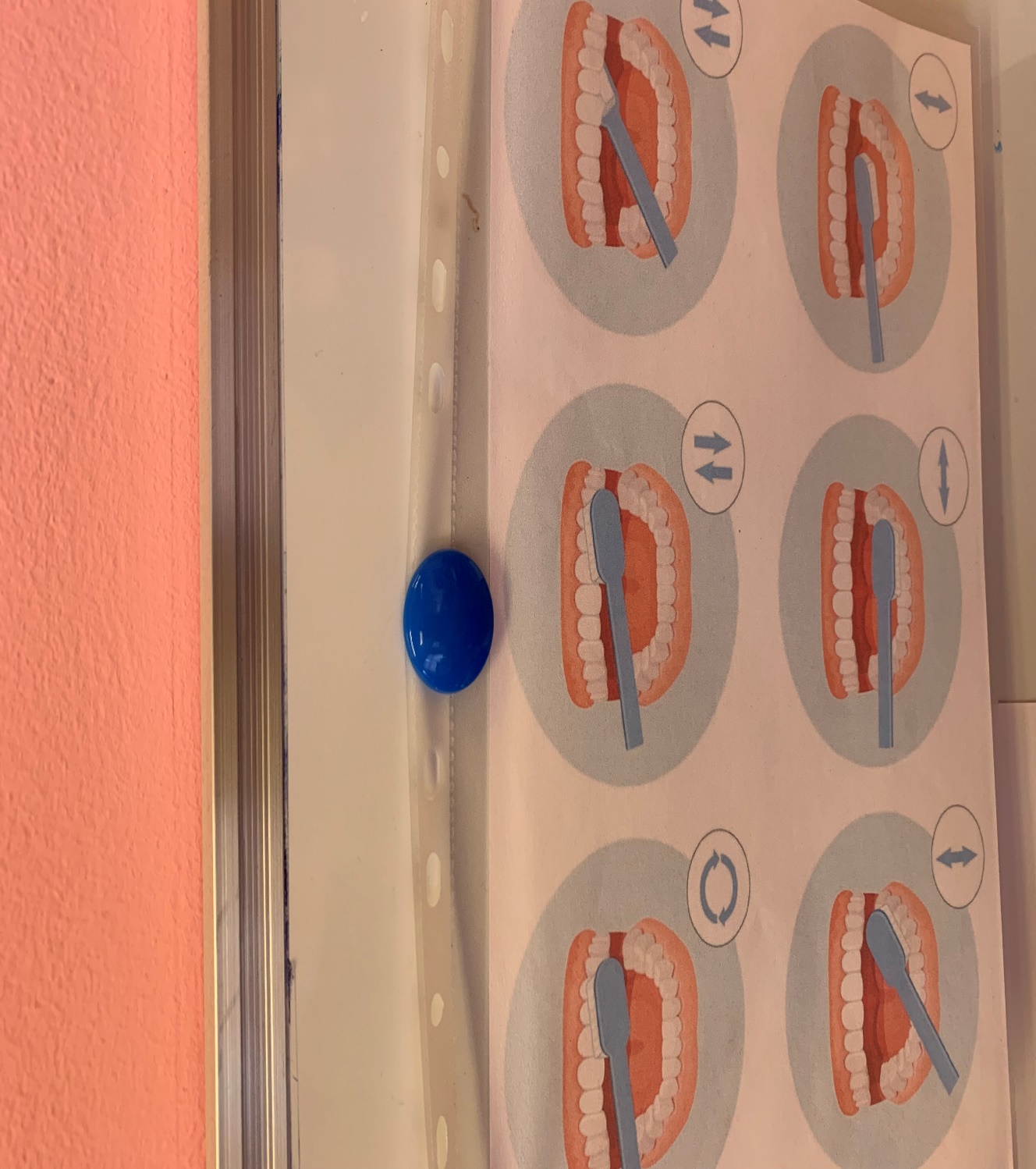 Зубки нужно чистить сверху вниз, круговыми движениями! И тогда зубки всегда будут чистыми и здоровыми!!Фея: Ну а мне пора прощаться с вами!!! Дорогие ребята! Пусть ваши зубки будут здоровыми, крепкими и белоснежными. Соблюдайте простые правила гигиены полости рта. И помните, что здоровые зубы это ваша повседневная работа. Ну а если заболел все-таки зуб и на нем появился враг - кариес, то скорее иди к стоматологу и лечи зуб.- Будьте здоровы!